ООО "АККОРДТЕК"   127410, г. Москва, Алтуфьевское шоссе, дом 41А, 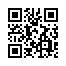                                                                                            стр. 1, пом. 22   accordsb.ru Тел.: 8(495)223-01-00,  сервис: доб. 1450АКТ ПРИЕМА В РЕМОНТПринял:                                                                                  Сдал:	Дата:Срок хранения готового к выдаче оборудования не более 3 месяцев! По истечении данного срока оборудование списывается как невостребованное!ООО "АККОРДТЕК"   127410, г. Москва, Алтуфьевское шоссе, дом 41А,                                                                                            стр. 1, пом. 22        accordsb.ruТел.: 8(495)223-01-00,  сервис: доб. 1450 АКТ ВЫПОЛНЕННЫХ РАБОТ	ВЫПОЛНЕННЫЕ РАБОТЫ□ Проведена диагностика                                          □ Неисправность не обнаружена□ Оборудование отремонтировано□ Оборудование заменено / Новый серийный номер □ Ремонт или замена не произведеныОтветственное лицо сервисного центра:  _______________________________________________ОрганизацияНаименование оборудованияСерийный номерЗаявленная неисправность (описать подробно)Ответственное лицо по заявленной неисправности, контакты (ФИО, телефон, Email) ОрганизацияНаименование оборудованияСерийный номерВыявленная неисправность/ Комментарии: